La neige a déplié son manteau sur la ville. Baba le boulanger a fini les galettes des rois. Baba peut retourner se coucher. Les galettes sont toutes alignées sur le comptoir. Elles attendent d’être achetées.Maintenant que Baba dort, Martin son fils descend sur la pointe des pieds pour ne pas le réveiller. Martin retourne une à une chaque galette pour y cacher des petits cailloux, deux dans celle-ci, trois dans celle-là... Quand il a fini, il rejoint vite son lit sans bruit. ***Au matin, il y a une longue file d’attente dans la boulangerie car c’est la fête des rois.- Une galette trois parts... Merci.- Une galette dix parts... Merci. »Bientôt dans les maisons on entend les cris des gourmands :- Ouille, ma dent !- Aïe, ma dent ! Les gourmands mécontents ne tardent pas à envahir la boulangerie de Baba pour se plaindre.« Des cailloux ! Vous n’y pensez pas ! » répond Baba.« Qui aurait pu faire ça ? » ***Martin baisse alors son nez et avoue en pleurant…- Je n’ai jamais de fève dans ma part, je ne suis jamais roi et je ne peux jamais choisir de reine ! J’ai pensé qu’avec plein de fèves-cailloux j’aurais plus de chance de devenir ROI ! »« Tu as raison et tu m’as donné une idée ! » s’écrie alors Baba tout joyeux.Depuis ce jour, sur la vitrine de la boulangerie de Baba on lit : « Ici, galettes 3 fèves, 6 fèves … 10 fèves. Car ici, toutes les gourmandes seront reines et tous les gourmands seront rois ! »***Il y a tant de gourmandes et de gourmands dans le village de Baba, que pour la fête des Rois la file d’attente va de l’église, en passant par l’école et par la mairie, jusqu’à la boulangerie !Dans les jours qui suivent, des familles toutes couronnées se promènent fièrement dans le village.***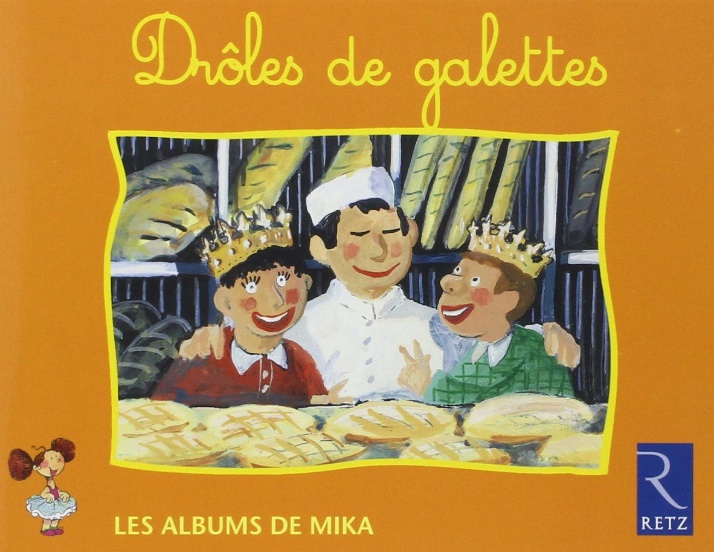 LundiMardiMardiJeudiJeudiVendrediVendrediJe lis le texte en entier en prenant mon temps Je lis le texte en entier en prenant mon temps Je lis le texte en entier en prenant mon temps Je lis le texte en entier en prenant mon temps Je lis le texte en entier en prenant mon temps Je lis le texte en entier en prenant mon temps Je lis le texte en entier en prenant mon temps J’explique à l’oral ce que j’ai compris du texteJ’explique à l’oral ce que j’ai compris du texteJ’explique à l’oral ce que j’ai compris du texteJ’explique à l’oral ce que j’ai compris du texteJ’explique à l’oral ce que j’ai compris du texteJ’explique à l’oral ce que j’ai compris du texteJ’explique à l’oral ce que j’ai compris du texteJe relis le texte en entier en me chronométrant. Je note mes résultats dessous pour chaque jour :Je relis le texte en entier en me chronométrant. Je note mes résultats dessous pour chaque jour :Je relis le texte en entier en me chronométrant. Je note mes résultats dessous pour chaque jour :Je relis le texte en entier en me chronométrant. Je note mes résultats dessous pour chaque jour :Je relis le texte en entier en me chronométrant. Je note mes résultats dessous pour chaque jour :Je relis le texte en entier en me chronométrant. Je note mes résultats dessous pour chaque jour :Je relis le texte en entier en me chronométrant. Je note mes résultats dessous pour chaque jour :Je lis ces mots le plus rapidement possible en me chronométrant et je note mes résultats dessous pour chaque jour :Neige – ville – boulanger – galette – descend – cailloux – petits – bruitJe lis ces mots le plus rapidement possible en me chronométrant et je note mes résultats dessous pour chaque jour :Neige – ville – boulanger – galette – descend – cailloux – petits – bruitJe lis ces mots le plus rapidement possible en me chronométrant et je note mes résultats dessous pour chaque jour :Neige – ville – boulanger – galette – descend – cailloux – petits – bruitJe lis ces mots le plus rapidement possible en me chronométrant et je note mes résultats dessous pour chaque jour :Neige – ville – boulanger – galette – descend – cailloux – petits – bruitJe lis ces mots le plus rapidement possible en me chronométrant et je note mes résultats dessous pour chaque jour :Neige – ville – boulanger – galette – descend – cailloux – petits – bruitJe lis ces mots le plus rapidement possible en me chronométrant et je note mes résultats dessous pour chaque jour :Neige – ville – boulanger – galette – descend – cailloux – petits – bruitJe lis ces mots le plus rapidement possible en me chronométrant et je note mes résultats dessous pour chaque jour :Neige – ville – boulanger – galette – descend – cailloux – petits – bruitLundiMardiMardiJeudiJeudiVendrediVendrediJe lis le texte en entier en prenant mon temps Je lis le texte en entier en prenant mon temps Je lis le texte en entier en prenant mon temps Je lis le texte en entier en prenant mon temps Je lis le texte en entier en prenant mon temps Je lis le texte en entier en prenant mon temps Je lis le texte en entier en prenant mon temps J’explique à l’oral ce que j’ai compris du texteJ’explique à l’oral ce que j’ai compris du texteJ’explique à l’oral ce que j’ai compris du texteJ’explique à l’oral ce que j’ai compris du texteJ’explique à l’oral ce que j’ai compris du texteJ’explique à l’oral ce que j’ai compris du texteJ’explique à l’oral ce que j’ai compris du texteJe relis le texte en entier en me chronométrant. Je note mes résultats dessous pour chaque jour :Je relis le texte en entier en me chronométrant. Je note mes résultats dessous pour chaque jour :Je relis le texte en entier en me chronométrant. Je note mes résultats dessous pour chaque jour :Je relis le texte en entier en me chronométrant. Je note mes résultats dessous pour chaque jour :Je relis le texte en entier en me chronométrant. Je note mes résultats dessous pour chaque jour :Je relis le texte en entier en me chronométrant. Je note mes résultats dessous pour chaque jour :Je relis le texte en entier en me chronométrant. Je note mes résultats dessous pour chaque jour :Je lis ces mots le plus rapidement possible en me chronométrant et je note mes résultats dessous pour chaque jour :File – fête – dix – maison – gourmand – dent – mécontent– plaindre - répondJe lis ces mots le plus rapidement possible en me chronométrant et je note mes résultats dessous pour chaque jour :File – fête – dix – maison – gourmand – dent – mécontent– plaindre - répondJe lis ces mots le plus rapidement possible en me chronométrant et je note mes résultats dessous pour chaque jour :File – fête – dix – maison – gourmand – dent – mécontent– plaindre - répondJe lis ces mots le plus rapidement possible en me chronométrant et je note mes résultats dessous pour chaque jour :File – fête – dix – maison – gourmand – dent – mécontent– plaindre - répondJe lis ces mots le plus rapidement possible en me chronométrant et je note mes résultats dessous pour chaque jour :File – fête – dix – maison – gourmand – dent – mécontent– plaindre - répondJe lis ces mots le plus rapidement possible en me chronométrant et je note mes résultats dessous pour chaque jour :File – fête – dix – maison – gourmand – dent – mécontent– plaindre - répondJe lis ces mots le plus rapidement possible en me chronométrant et je note mes résultats dessous pour chaque jour :File – fête – dix – maison – gourmand – dent – mécontent– plaindre - répondLundiMardiMardiJeudiJeudiVendrediVendrediJe lis le texte en entier en prenant mon temps Je lis le texte en entier en prenant mon temps Je lis le texte en entier en prenant mon temps Je lis le texte en entier en prenant mon temps Je lis le texte en entier en prenant mon temps Je lis le texte en entier en prenant mon temps Je lis le texte en entier en prenant mon temps J’explique à l’oral ce que j’ai compris du texteJ’explique à l’oral ce que j’ai compris du texteJ’explique à l’oral ce que j’ai compris du texteJ’explique à l’oral ce que j’ai compris du texteJ’explique à l’oral ce que j’ai compris du texteJ’explique à l’oral ce que j’ai compris du texteJ’explique à l’oral ce que j’ai compris du texteJe relis le texte en entier en me chronométrant. Je note mes résultats dessous pour chaque jour :Je relis le texte en entier en me chronométrant. Je note mes résultats dessous pour chaque jour :Je relis le texte en entier en me chronométrant. Je note mes résultats dessous pour chaque jour :Je relis le texte en entier en me chronométrant. Je note mes résultats dessous pour chaque jour :Je relis le texte en entier en me chronométrant. Je note mes résultats dessous pour chaque jour :Je relis le texte en entier en me chronométrant. Je note mes résultats dessous pour chaque jour :Je relis le texte en entier en me chronométrant. Je note mes résultats dessous pour chaque jour :Je lis ces mots le plus rapidement possible en me chronométrant et je note mes résultats dessous pour chaque jour :Fève – jamais – choisir – roi – reine – chance – idée – alors – vitrine - tousJe lis ces mots le plus rapidement possible en me chronométrant et je note mes résultats dessous pour chaque jour :Fève – jamais – choisir – roi – reine – chance – idée – alors – vitrine - tousJe lis ces mots le plus rapidement possible en me chronométrant et je note mes résultats dessous pour chaque jour :Fève – jamais – choisir – roi – reine – chance – idée – alors – vitrine - tousJe lis ces mots le plus rapidement possible en me chronométrant et je note mes résultats dessous pour chaque jour :Fève – jamais – choisir – roi – reine – chance – idée – alors – vitrine - tousJe lis ces mots le plus rapidement possible en me chronométrant et je note mes résultats dessous pour chaque jour :Fève – jamais – choisir – roi – reine – chance – idée – alors – vitrine - tousJe lis ces mots le plus rapidement possible en me chronométrant et je note mes résultats dessous pour chaque jour :Fève – jamais – choisir – roi – reine – chance – idée – alors – vitrine - tousJe lis ces mots le plus rapidement possible en me chronométrant et je note mes résultats dessous pour chaque jour :Fève – jamais – choisir – roi – reine – chance – idée – alors – vitrine - tousLundiMardiMardiJeudiJeudiVendrediVendrediJe lis le texte en entier en prenant mon temps Je lis le texte en entier en prenant mon temps Je lis le texte en entier en prenant mon temps Je lis le texte en entier en prenant mon temps Je lis le texte en entier en prenant mon temps Je lis le texte en entier en prenant mon temps Je lis le texte en entier en prenant mon temps J’explique à l’oral ce que j’ai compris du texteJ’explique à l’oral ce que j’ai compris du texteJ’explique à l’oral ce que j’ai compris du texteJ’explique à l’oral ce que j’ai compris du texteJ’explique à l’oral ce que j’ai compris du texteJ’explique à l’oral ce que j’ai compris du texteJ’explique à l’oral ce que j’ai compris du texteJe relis le texte en entier en me chronométrant. Je note mes résultats dessous pour chaque jour :Je relis le texte en entier en me chronométrant. Je note mes résultats dessous pour chaque jour :Je relis le texte en entier en me chronométrant. Je note mes résultats dessous pour chaque jour :Je relis le texte en entier en me chronométrant. Je note mes résultats dessous pour chaque jour :Je relis le texte en entier en me chronométrant. Je note mes résultats dessous pour chaque jour :Je relis le texte en entier en me chronométrant. Je note mes résultats dessous pour chaque jour :Je relis le texte en entier en me chronométrant. Je note mes résultats dessous pour chaque jour :Je lis ces mots le plus rapidement possible en me chronométrant et je note mes résultats dessous pour chaque jour :Attente – église – école – mairie – jusqu’à – jour – famille – fièrement – villageJe lis ces mots le plus rapidement possible en me chronométrant et je note mes résultats dessous pour chaque jour :Attente – église – école – mairie – jusqu’à – jour – famille – fièrement – villageJe lis ces mots le plus rapidement possible en me chronométrant et je note mes résultats dessous pour chaque jour :Attente – église – école – mairie – jusqu’à – jour – famille – fièrement – villageJe lis ces mots le plus rapidement possible en me chronométrant et je note mes résultats dessous pour chaque jour :Attente – église – école – mairie – jusqu’à – jour – famille – fièrement – villageJe lis ces mots le plus rapidement possible en me chronométrant et je note mes résultats dessous pour chaque jour :Attente – église – école – mairie – jusqu’à – jour – famille – fièrement – villageJe lis ces mots le plus rapidement possible en me chronométrant et je note mes résultats dessous pour chaque jour :Attente – église – école – mairie – jusqu’à – jour – famille – fièrement – villageJe lis ces mots le plus rapidement possible en me chronométrant et je note mes résultats dessous pour chaque jour :Attente – église – école – mairie – jusqu’à – jour – famille – fièrement – village